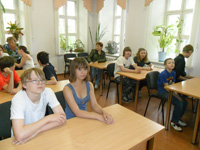 Психолого-педагогический отдел МКУ "Библиотека для детей и юношества имени Альберта Лиханова"создан с целью оказания помощи родителям, педагогам, студентам, учащимся, детям, оставшимся без попечения родителей, детям-инвалидам в социализации, воспитании и обучении подрастающего поколения, становлении нравственной и духовной личности, самопознании и самосовершенствовании. Здесь вы сможете найти самые разнообразные книги и журналы по педагогике и психологии от классической литературы до современных новинок: от произведений Фрейда и Макаренко до работ Гадецкого и Амонашвили.      В отделе вам окажут психологическую помощь профессиональные психологи с помощью индивидуального консультирования, тренинговых занятий, рекомендаций в области литературы. Работники отдела проведут диагностику детей 6-7 лет на готовность к школе, а старшеклассников настроят на успешную сдачу экзаменов. Подростки, проявляющие высокую тревожность, неуверенность, низкую самооценку, трудности в коммуникативной сфере найдут в отделе помощь и поддержку. И дети, и подростки, и взрослые приглашаются на массовые мероприятия психолого-педагогического отдела, тематика которых очень разнообразна благодаря творческим поискам сотрудников и активному взаимодействию с учреждениями, организациями, выдающимися людьми города и различными специалистами.  На "Уроках нравственности" с видеопоказом по диалогам Альберта Лиханова с выдающимися людьми России старшеклассникам и студентам придётся задуматься о смысле жизни и самореализации. На мероприятиях по новой целевой программе с элементами библиотерапии «Жемчужины человеческой мыли» можно научиться управлять своими эмоциями, находить компромиссы и выходить их конфликтных ситуаций, определять, «что такое хорошо, а что такое плохо». В выборе профессии вам помогут тесты на CD и DVD-дисках, профориентационное бланковое и компьютерное тестирование, литература данного направления. Постоянно обновляющиеся книжные выставки к различным событиям и знаменательным датам, серии информационных стендов  пополнят вашу эрудицию.  Для читателей и пользователей отдела всех возрастов будут интересны занятия клубов и кружков: литературный клуб «Инициатива», психологический клуб «Растём вместе», кружки для любителей поделок  «Магия квилинга», «Бисероплетение», «Мир моих фантазий» и др. Незабываемое впечатление оставит у вас посещение Лихановской гостиной при психолого-педагогическом отделе. Приглашаем вас в гости!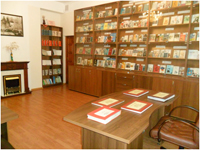 Сотрудники психолого-педагогического отдела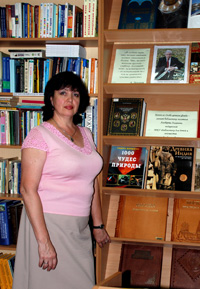 Главный библиотекарь отдела 
Спицына
Елена Анатольевна
Образование: высшее педагогическое и    высшее психологическое
Стаж работе в библиотеке с 2005 года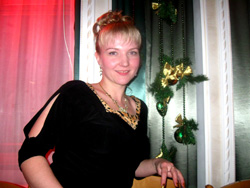 Психолог  Шабаева 
Татьяна Анатольевна 
Образование: высшее психологическое
Стаж работы в библиотеке с 2013 года«Библиотека для детей и юношества имени Альберта Лиханова»приглашает васс понедельника по пятницус 10.00 до 18.00,обед с 13.00 до 14.00суббота – с 9.00 до 17.00, воскресенье выходнойЛетний график работы: с понедельника по четверг с 10.00 до 18.00 в пятницу  с 10.00 до 17.00 суббота и воскресенье – выходнойНаш адрес:г. Киров, ул. Орловская, 17ател.32-19-99 (общий)тел./факс 32-19-32 (директор)тел. 64-47-02 (абонемент)тел. 64-43-91 (психолого-педагогический отдел)сайт: www.lihanovlib.rue-mail: biblioteka2004@yandex.ru«Библиотека для детей                         и юношества имени               Альберта Лиханова» 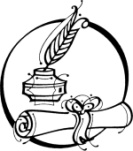 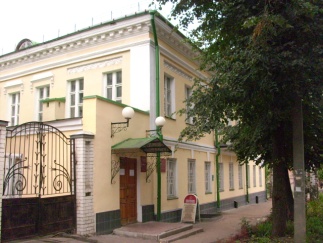 Психолого-педагогический отдел/краткая информация/Город Киров2014 год